Please send e-mail to Organizing committee:                              ANNEX 5 gptirmaroc@gmail.com                  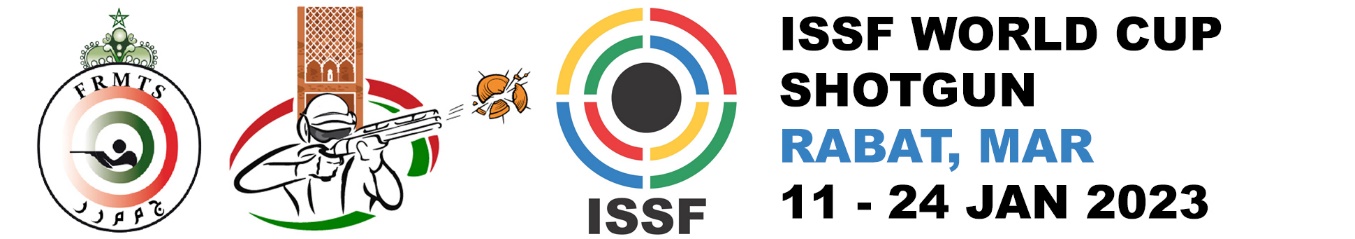 VISA SUPPORT FORMVISA SUPPORT FORMVISA SUPPORT FORMVISA SUPPORT FORMVISA SUPPORT FORMVISA SUPPORT FORMplease return byplease return byplease return byplease return byplease return by11 December 202211 December 202211 December 2022name of federationname of federationnationnationcontact personcontact personphone numberphone numbere-mail addresse-mail addressfax numberfax numberN°Family nameFamily nameFirst nameFirst nameDate of birthDate of birthDate of birthPassport numberPassport numberIssue onIssue onIssue onIssue byNote: Please send Passport Copies Electronically for all the participant need help to get the visa entry.Note: Please send Passport Copies Electronically for all the participant need help to get the visa entry.Note: Please send Passport Copies Electronically for all the participant need help to get the visa entry.Note: Please send Passport Copies Electronically for all the participant need help to get the visa entry.Note: Please send Passport Copies Electronically for all the participant need help to get the visa entry.Note: Please send Passport Copies Electronically for all the participant need help to get the visa entry.Note: Please send Passport Copies Electronically for all the participant need help to get the visa entry.Note: Please send Passport Copies Electronically for all the participant need help to get the visa entry.Note: Please send Passport Copies Electronically for all the participant need help to get the visa entry.Note: Please send Passport Copies Electronically for all the participant need help to get the visa entry.Note: Please send Passport Copies Electronically for all the participant need help to get the visa entry.Note: Please send Passport Copies Electronically for all the participant need help to get the visa entry.Note: Please send Passport Copies Electronically for all the participant need help to get the visa entry.Note: Please send Passport Copies Electronically for all the participant need help to get the visa entry.DateDateDateDateSignature of Team LeaderSignature of Team LeaderSignature of Team LeaderSignature of Team LeaderSignature of Team LeaderOrganizing CommitteeOrganizing CommitteeOrganizing CommitteeOrganizing CommitteeOrganizing CommitteeOrganizing CommitteeOrganizing CommitteeOrganizing CommitteeOrganizing CommitteeOrganizing CommitteeOrganizing CommitteeOrganizing CommitteeOrganizing CommitteeOrganizing CommitteeRoyal Moroccan Shooting Sport FederationE-mail	: gptirmaroc@gmail.comTel	: +212 5 37 67 41 56Website	: www.frmts.maRoyal Moroccan Shooting Sport FederationE-mail	: gptirmaroc@gmail.comTel	: +212 5 37 67 41 56Website	: www.frmts.maRoyal Moroccan Shooting Sport FederationE-mail	: gptirmaroc@gmail.comTel	: +212 5 37 67 41 56Website	: www.frmts.maRoyal Moroccan Shooting Sport FederationE-mail	: gptirmaroc@gmail.comTel	: +212 5 37 67 41 56Website	: www.frmts.maRoyal Moroccan Shooting Sport FederationE-mail	: gptirmaroc@gmail.comTel	: +212 5 37 67 41 56Website	: www.frmts.maRoyal Moroccan Shooting Sport FederationE-mail	: gptirmaroc@gmail.comTel	: +212 5 37 67 41 56Website	: www.frmts.maRoyal Moroccan Shooting Sport FederationE-mail	: gptirmaroc@gmail.comTel	: +212 5 37 67 41 56Website	: www.frmts.maRoyal Moroccan Shooting Sport FederationE-mail	: gptirmaroc@gmail.comTel	: +212 5 37 67 41 56Website	: www.frmts.maRoyal Moroccan Shooting Sport FederationE-mail	: gptirmaroc@gmail.comTel	: +212 5 37 67 41 56Website	: www.frmts.maRoyal Moroccan Shooting Sport FederationE-mail	: gptirmaroc@gmail.comTel	: +212 5 37 67 41 56Website	: www.frmts.maRoyal Moroccan Shooting Sport FederationE-mail	: gptirmaroc@gmail.comTel	: +212 5 37 67 41 56Website	: www.frmts.maRoyal Moroccan Shooting Sport FederationE-mail	: gptirmaroc@gmail.comTel	: +212 5 37 67 41 56Website	: www.frmts.maRoyal Moroccan Shooting Sport FederationE-mail	: gptirmaroc@gmail.comTel	: +212 5 37 67 41 56Website	: www.frmts.maRoyal Moroccan Shooting Sport FederationE-mail	: gptirmaroc@gmail.comTel	: +212 5 37 67 41 56Website	: www.frmts.ma